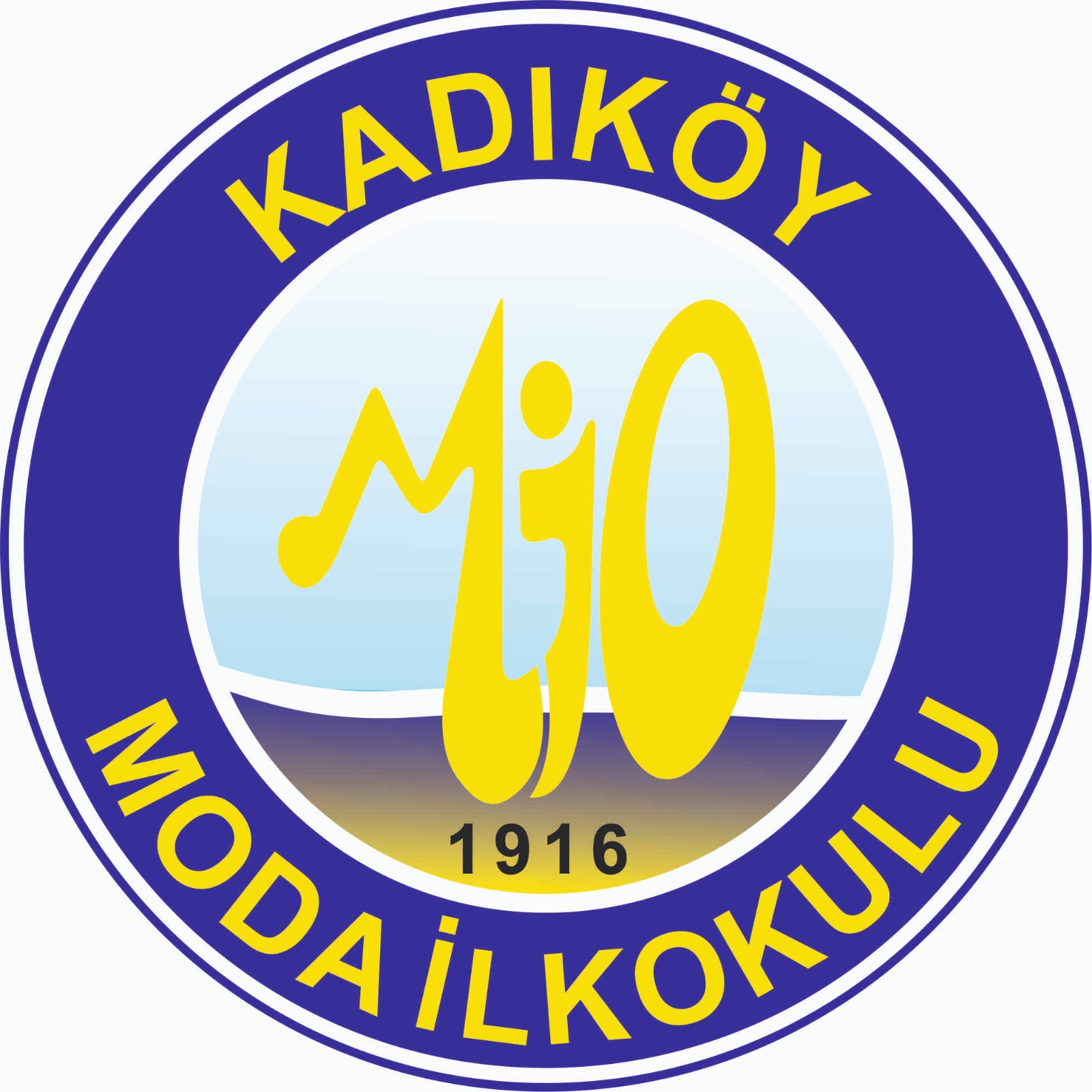 2021-2022 Eğitim –Öğretim Yılı Okul Aile Birliği TemsilcilerimizYönetim Kurulu Üyeleri Burcu ÖZ                                      YÖNETİM KURULU BAŞKANI Batuhan TUNCER                        Başkan YardımcısıDilara Z. PIRNAK                         Muhasip  Üye Neslihan KARA                            Sekreter Seda KALKAN                              Üye Denetim Kurulu Üyeleri Arzu AKTAN                                                         2-    Erol IŞIK 